KATA PENGANTAR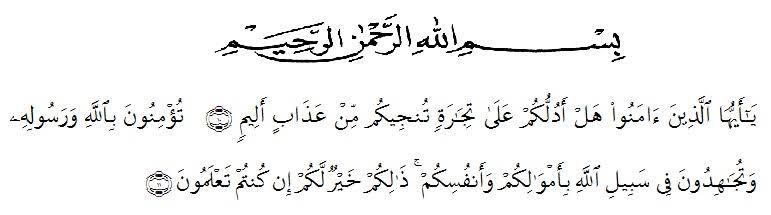 Artinya: (10).“Hai orang-orang yang beriman, sukakah kamu aku tunjukan suatu perniagaan yang dapat menyelamatkan mu dari azab yang pedih?”. (11).“(Yaitu) kamu beriman kepada Allah dan Rasul-Nya dan berjihad di jalan Allah dengan harta dan jiwamu. Itulah yang lebih baik jika kamu mengetahuinya”. (Q.S. Ash-Shaf: 10-11)Assalamu’alaikum Wr. Wb.Puji syukur penulis panjatkan kehadirat Allah SWT karena atas rahmat dan karunia-Nya, serta kemudahan dan kelapangan, sehingga penulis dapat menyelesaikan skripsi yang berjudul “Upaya Meningkatkan Kemampuan Komunikasi dan Hasil Belajar Matematika Siswa Dengan Menggunakan Model Pembelajaran Small Group Discussion di Kelas VII SMP Swasta Muhammadiyah 3 Medan T.A 2018/2019”. Sholawat dan salam kepada junjungan kita Rasulullah Muhammad SAW beserta seluruh keluarga dan para sahabatnya yang telah membawa kita kealam yang penuh ilmu pengetahuan seperti saat sekarang ini.Adapun tujuan utama dari skripsi ini adalah melengkapi salah satu persyaratan untuk meraih gelar Sarjana Pendidikan dari Fakultas Keguruan dan Ilmu Pendidikan Universitas Muslim Nusantara Al-Washliyah pada program studi Pendidikan Matematika. Dalam penyusunan skripsi ini penulis banyak menemui kesulitan yang disebabkan kurangnya pengetahuan dan pengalaman. Namun semua kesulitan tersebut dapat diatasi berkat bantuan bimbingan, arahan, dukungan moril dan materil dari berbagai pihak. Untuk itu penulis ingin mengucapkan terima kasih atas bimbingan dan do’a serta masukan yang telah diberikan.Medan, 15 Oktober 2019Hendi Maulana SyahputraNPM. 151114025